	הכנה לעריכת הסרט שלכם!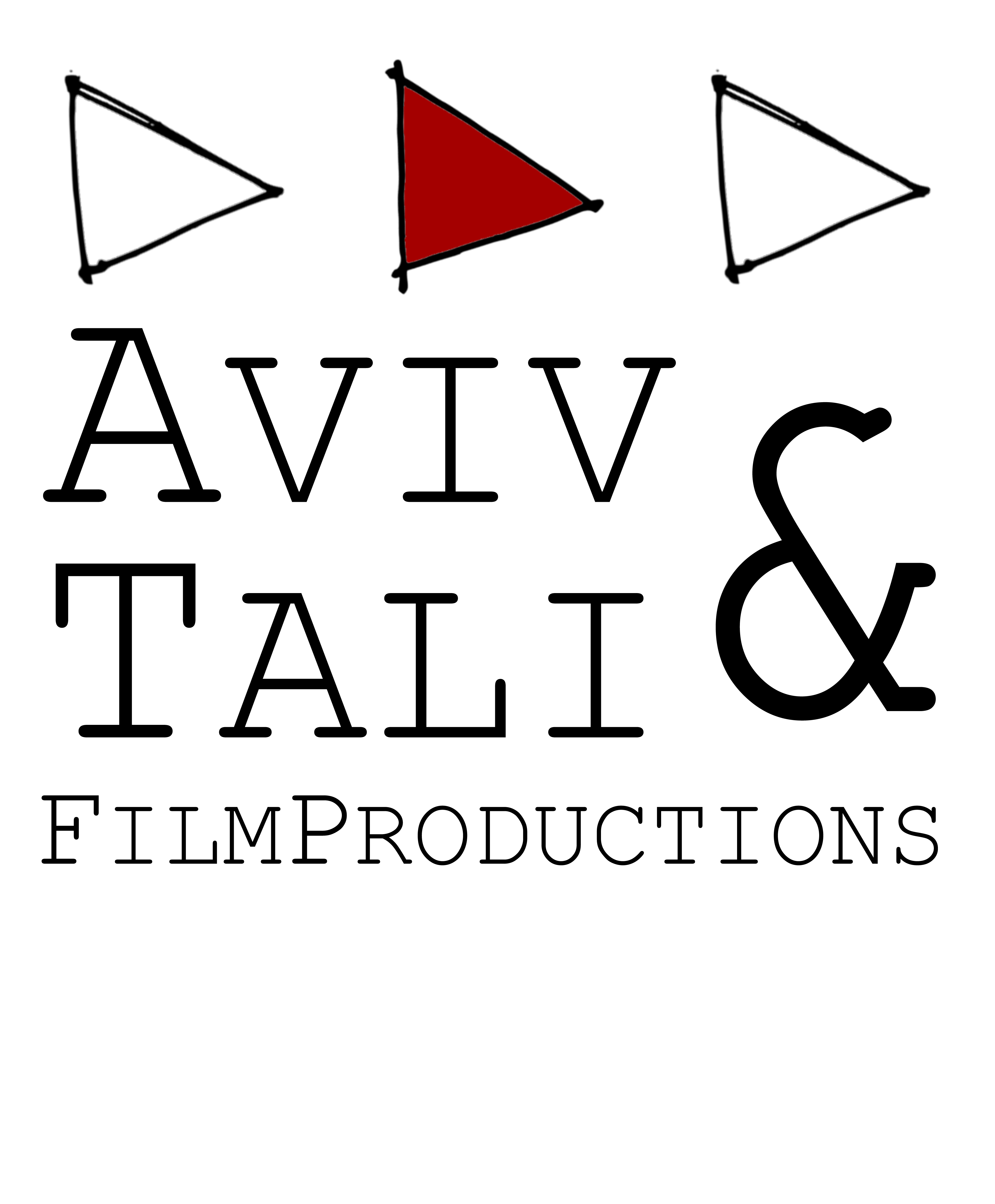 זוג יקר, אנו מודעים לכך שתהליך בחירת השירים עלול להיות קשה, ולכן למי מכם שזקוקים לעזרתנו גיבשנו עבורכם רשימת שירים שלדעתנו עונים על כל הצרכים הנדרשים ליצירת סרט קצבי, משעשע ומרגש. הרשימה מגוונת, חלק מהשירים הם עכשוויים וחלקם ישנים, החל מרוק\פופ לדאנס, דאבסטפ ועוד... תבחרו את מה שמדבר אליכם. ואולי גם תוך כדי תהליך תגלו ותיזכרו בשירים אחרים שאתה אוהבים. בכל מקרה לכל שאלה או בקשה אנחנו כאן עבורכם.בשביל למסור לנו את בחירתכם אנא מחקו את כל השירים הלא רלוונטיים מהטבלה והשאירו את אלה שתרצו שנשתמש בהם, אבל קודם לכן –רשמו את שמותיכם באנגלית כפי שיופיע בתחילת כל פרק:שם הכלה באנגלית ______________________    שם החתן באנגלית ____________________________שם הפרקשם השיר הנבחרלינק ליוטיוב1היילייטס - דוקוThe Proclaimers – I’m Gonna Behttps://www.youtube.com/watch?v=tbNlMtqrYS0&ab_channel=Dig%211היילייטס - דוקוBlue Swede - Hooked on a Feelinghttps://www.youtube.com/watch?v=NrI-UBIB8Jk&ab_channel=JoelGustafsson1היילייטס - דוקוjackson 5 - I Want You Backhttps://www.youtube.com/watch?v=UvynvnxZJ3Q&ab_channel=TheJackson5-Topic1היילייטס - דוקוEllie Goulding - Love Me Like You Dohttps://www.youtube.com/watch?v=AJtDXIazrMo&ab_channel=EllieGouldingVEVO1היילייטס - דוקוQueen - Crazy Little Thing Called Lovehttps://www.youtube.com/watch?v=zO6D_BAuYCI&ab_channel=QueenOfficialRobbie Williams - Candy (Official Video)https://www.youtube.com/watch?v=gtOV7bp-gys2היילייטס - קליפLykke Li - I Follow Rivershttps://www.youtube.com/watch?v=K3JGxj2rvAs&ab_channel=AldoZuga2היילייטס - קליפFull Trunk & Redband – Powerfulhttps://www.youtube.com/watch?v=JkafqBj6dsk&ab_channel=FullTrunk2היילייטס - קליפC2C - Down the Roadhttps://www.youtube.com/watch?v=k1uUIJPD0Nk&ab_channel=C2Cdjsofficial2היילייטס - קליפThe Weeknd - Blinding Lightshttps://www.youtube.com/watch?v=fHI8X4OXluQ&ab_channel=TheWeekndVEVO2היילייטס - קליפRed Hot Chili Peppers - The Zephyr Songhttps://www.youtube.com/watch?v=0fcRa5Z6LmU&ab_channel=RedHotChiliPeppers2היילייטס - קליפAccidentally in Lovehttps://www.youtube.com/watch?v=22bK0C2obFc2היילייטס - קליפElectric Light Orchestra - Mr. Blue Skyhttps://www.youtube.com/watch?v=aQUlA8Hcv4s2היילייטס - קליפWalking on sunshine - Katrina & The waveshttps://www.youtube.com/watch?v=iPUmE-tne5U2היילייטס - קליפAC/DC - You Shook Me All Night Longhttps://www.youtube.com/watch?v=Lo2qQmj0_h4&ab_channel=acdcVEVO2היילייטס - קליפShiny happy people - REMhttps://www.youtube.com/watch?v=YYOKMUTTDdA3הכנות + חוץעידן רייכל - לפני שייגמרhttps://www.youtube.com/watch?v=dG3NAutpEoY&ab_channel=IdanRaichel3הכנות + חוץKeane - Somewhere Only We Knowhttps://www.youtube.com/watch?v=Oextk-If8HQ&ab_channel=KeaneVEVO3הכנות + חוץMatt Simons - Catch & Releasehttps://www.youtube.com/watch?v=1LXsm9y-z3I3הכנות + חוץEd Sheeran - Perfect Duet (with Beyoncé)https://www.youtube.com/watch?v=817P8W8-mGE&ab_channel=EdSheeran3הכנות + חוץElectric Light Orchestra - Mr. Blue Skyhttps://www.youtube.com/watch?v=aQUlA8Hcv4s3הכנות + חוץלעולם בעקבות השמשhttps://www.youtube.com/watch?v=Rc76y7ELPc03הכנות + חוץThe Rolling Stones - She's A Rainbowhttps://www.youtube.com/watch?v=6c1BThu95d83הכנות + חוץHappy Togetherhttps://www.youtube.com/watch?v=_uKBF2C5NNY&feature=youtu.be3הכנות + חוץAccidentally in Lovehttps://www.youtube.com/watch?v=22bK0C2obFc4קבלת פניםCharlie Puth ~ Marvin Gayehttps://www.youtube.com/watch?v=VlVlG_AtM4U&ab_channel=CharlieButler4קבלת פניםGeorge Ezra – Budapesthttps://www.youtube.com/watch?v=VHrLPs3_1Fs&ab_channel=GeorgeEzraVEVO4קבלת פניםPortugal. The Man - Feel It Stillhttps://www.youtube.com/watch?v=pBkHHoOIIn8&ab_channel=Portugal.TheMan4קבלת פניםאורי בנאי - הזמנה לחתונהhttps://www.youtube.com/watch?v=WsX-bejS6EU&ab_channel=NirFriedman4קבלת פניםWalking on sunshine - Katrina & The waveshttps://www.youtube.com/watch?v=iPUmE-tne5U4קבלת פניםThe Rolling Stones - She's A Rainbowhttps://www.youtube.com/watch?v=6c1BThu95d84קבלת פניםQueen - Crazy Little Thing Called Lovehttps://www.youtube.com/watch?v=zO6D_BAuYCI&feature=youtu.be4קבלת פניםHappy Togetherhttps://www.youtube.com/watch?v=_uKBF2C5NNY&feature=youtu.be4קבלת פניםToploader - Dancing in the Moonlight https://www.youtube.com/watch?v=0yBnIUX0QAE4קבלת פניםStevie Wonder - Ashttps://www.youtube.com/watch?v=GYQfWJNWe3Iריקודים (יש למקם ב 3 שורות שונות)Balkan Beat Box - Move Ithttps://www.youtube.com/watch?v=-Qqwtrd8PzA&ab_channel=BalkanBeatBoxריקודים (יש למקם ב 3 שורות שונות)A-WA - "Habib Galbi"https://www.youtube.com/watch?v=g3bjZlmsb4A&ab_channel=A-WAריקודים (יש למקם ב 3 שורות שונות)מועדון הקצב של אביהו פנחסוב - ימים יפיםhttps://www.youtube.com/watch?v=a2BN-MrPXiA&ab_channelריקודים (יש למקם ב 3 שורות שונות)Axwell Λ Ingrosso - More Than You Knowhttps://www.youtube.com/watch?v=GsF05B8TFWg&ab_channel=AxwellIngrossoVEVOריקודים (יש למקם ב 3 שורות שונות)Bruno Mars - 24K Magichttps://www.youtube.com/watch?v=UqyT8IEBkvY&ab_channel=BrunoMarsריקודים (יש למקם ב 3 שורות שונות)Walk The Moon - Shut Up And Dancehttps://www.youtube.com/watch?v=4bob1KzjYQA&ab_channel=MilkyCloudריקודים (יש למקם ב 3 שורות שונות)AC/DC - You Shook Me All Night Longhttps://www.youtube.com/watch?v=Lo2qQmj0_h4&ab_channel=acdcVEVOריקודים (יש למקם ב 3 שורות שונות)SKRILLEX - Bangarang feat. Sirahhttps://www.youtube.com/watch?v=YJVmu6yttiw&ab_channel=Skrillexריקודים (יש למקם ב 3 שורות שונות)Will Smith - Gettin' Jiggy Wit Ithttps://www.youtube.com/watch?v=3JcmQONgXJM&ab_channel=WillSmithVEVOריקודים (יש למקם ב 3 שורות שונות)Ricky Martin - Livin' La Vida Locahttps://www.youtube.com/watch?v=p47fEXGabaYריקודים (יש למקם ב 3 שורות שונות)הרקדן האוטומטי - צביקה פיקhttps://www.youtube.com/watch?v=AlBIr6me63cריקודים (יש למקם ב 3 שורות שונות)The Wonders - That Thing You Do!https://www.youtube.com/watch?v=BJn-Jl2ZeQU&app=desktopריקודים (יש למקם ב 3 שורות שונות)Everybody - backstreet boyshttps://www.youtube.com/watch?v=6M6samPEMpM5ריקודים אופציה 16ריקודים אופציה 27ריקודים אופציה 3